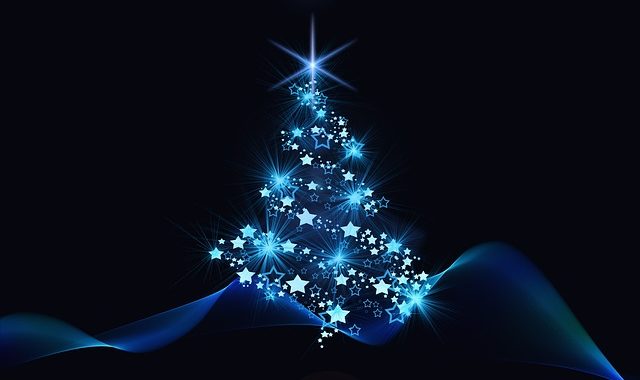              Krásné Vánoce a šťastný nový rok přejí zaměstnanci MŠ Komenského